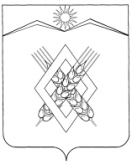 АДМИНИСТРАЦИЯ ХАРЬКОВСКОГО СЕЛЬСКОГО ПОСЕЛЕНИЯЛАБИНСКИЙ РАЙОНП О С Т А Н О В Л Е Н И Еот  09.02.2022                                                                                           №  3х. ХарьковскийОб утверждении прейскуранта гарантированного перечня услуг по погребению, оказываемых на территории Харьковского сельского поселения Лабинского района с 1 февраля 2022 годаВ соответствии с Законом Краснодарского края от 4 февраля 2004 года № 666-КЗ «О погребении и похоронном деле в Краснодарском крае», Уставом Харьковского сельского поселения Лабинского района п о с т а н о в л я ю:1. Утвердить прейскурант гарантированного перечня услуг по погребению, оказываемых на территории Харьковского сельского поселения Лабинского района с 1 февраля 2021 года (прилагается).2. Признать утратившим силу постановление администрации Харьковского сельского поселения Лабинского района от 5 февраля 2021 года № 4 «Об утверждении прейскуранта гарантированного перечня услуг по погребению, оказываемых на территории Харьковского сельского поселения Лабинского района с 1 февраля 2021 года».3. Ведущему специалисту администрации Харьковского сельского поселения Лабинского района Филипченко О.В.  обнародовать настоящее постановление и разместить его на официальном сайте администрации Харьковского сельского поселения Лабинского района.4. Контроль за выполнением настоящего постановления оставляю за собой.5. Постановление вступает в силу со дня его обнародования и применяется к правоотношениям, возникшим с 1 февраля 2022 года.Глава администрацииХарьковского сельского поселенияЛабинского района                                                                             Е.А. ДубровинЛИСТ СОГЛАСОВАНИЯпроекта постановления администрацииХарьковского  сельского поселения Лабинского районаот  09.02.2022 №  3«Об утверждении прейскуранта гарантированного перечня услуг по погребению, оказываемых на территории Харьковского сельского поселения Лабинского района с 1 февраля 2022 года»Проект внесен:Глава администрацииХарьковского сельского поселения                                         Е.А. ДубровинСоставитель проекта:Ведущий специалист  администрацииХарьковского сельского поселения				          О.В. ФилипченкоПроект согласован:Специалист 1 категории администрацииХарьковского сельского поселения                                       Ю.С. СтрельниковаВедущий специалист  администрацииХарьковского сельского поселения	О.В. ФилипченкоПРИЛОЖЕНИЕУТВЕРЖДЕНпостановлением администрации Харьковского сельского поселения Лабинского районаот 09.02.2022 № 3ПРЕЙСКУРАНТгарантированного перечня услуг по погребению, оказываемых на территорииХарьковского сельского поселения Лабинского района с 1 февраля 2021 годаГлава администрации                                                                                                                                                          Е.А. ДубровинЗаявка на рассылку: управление централизованного бухгалтерского учета Лабинского района, управление имущественных отношений администрации муниципального образования Лабинский район, в дело.№ п/пНаименование услугиСтоимость услугиИтого1Оформление документов, необходимых для погребения153,486945,732Гроб стандартный, строганный из материалов толщиной 25-32 мм,обитый внутри и снаружи тканью х/б с подушкой из стружки2597,896945,733Инвентарная табличка с указанием Ф.И.О, даты рождения и смерти112,576945,734Доставка гроба и похоронных принадлежностей по адресу, указанному заказчиком729,536945,735Перевозка тела (останков) умершего к месту захоронения888,876945,736Погребение умершего при рытье могилы в ручную2463,396945,73